ГАННІВСЬКА ЗАГАЛЬНООСВІТНЯ ШКОЛА І-ІІІ СТУПЕНІВПЕТРІВСЬКОЇ СЕЛИЩНОЇ РАДИ ОЛЕКСАНДРІЙСЬКОГО РАЙОНУКІРОВОГРАДСЬКОЇ ОБЛАСТІНАКАЗ27.03.2022                                                                                                         № 1-агс. ГаннівкаПро закінчення опалювального сезону 2021/2022 рокуВ зв’язку з підвищенням середньодобової температури зовнішнього повітря НАКАЗУЮ:1. Завідувачу господарством Ганнівської загальноосвітньої школи І-ІІІ ступенів ХУДИК О.О., завідувачу філії Володимирівської загальноосвітньої школи І-ІІ ступенів, філії Ганнівської загальноосвітньої школи І-ІІІ ступенів МІШЕНКО М.І., завідувачу філії Іскрівської загальноосвітньої школи І-ІІІ ступенів, філії Ганнівської загальноосвітньої школи І-ІІІ ступенів ЯНИШИНУ В.І., завершити опалювальний сезон 2021/2022 року з 28 березня 2022 року.2. Контроль за виконанням даного наказу залишаю за собою.Директор школи                                                                                          О.КанівецьЗ наказом ознайомлені:                                                                         О.ХудикВ.ЯнишинМ.Міщенко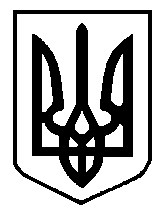 